wto – comesa workshop "regulatory frameworks for services sectors"6 – 8 december 2022 Programme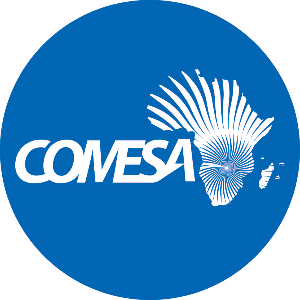 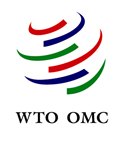 Day 1 - 6 December 2022Introduction to the workshopProgramme and objectivesUpdate on AfCFTA negotiations on sectoral regulatory frameworks (to be confirmed)Market access and regulatory commitments – Two complementary tools to facilitate services tradeRationale and objectives of regulatory provisions in services agreementsScope of application of regulatory commitments: horizontal vs sectoral obligationsThe role of good regulatory practice in services markets   Horizontal regulatory commitments (part 1)Regulatory obligations contained in the GATSGATS Article VI:4 mandate and the multilateral negotiations on domestic regulationDay 2 - 7 DecemberHorizontal regulatory commitments (part 2)The 2021 WTO plurilateral outcome on services domestic regulation Disciplines on transparency, legal predictability, and regulatory quality and facilitationFlexibilities for implementationModalities for entry into forceThe regional experience (COMESA, SADC, and AfCFTA)Overview of horizontal regulatory commitments in "new generation" trade agreementsSectoral regulatory commitments – Telecommunication sectorWTO Reference Paper on Basic Telecommunications The regional experience (COMESA, SADC, and AfCFTA)Overview of obligations in other regional trade agreementsSectoral regulatory commitments – Financial services sector WTO Annex on financial servicesThe regional experience (COMESA, SADC, and AfCFTA)Overview of obligations in other regional trade agreementsDay 3 – 8 December 2022Regulatory commitments for Mode 4WTO Annex on movement of natural personsThe regional experience (COMESA, SADC, and AfCFTA)Overview of obligations in other regional trade agreementsSectoral regulatory commitments – Other services sectorsComputer Services, Postal and Courier Services, Maritime transport services, and Tourism servicesApplied regulatory frameworks of COMESA Member States – Introduction to the new WTO-World Bank regulatory auditsConclusion and key takeaways for future negotiations on sectoral regulatory frameworks